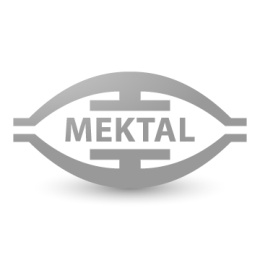 Oświadczenie o akceptacji dokumentów przesyłanych drogą elektronicznąDziałając na podstawie Ustawy z dnia 11 marca 2004 r. o podatku od towarów i usług, stan prawny na 1 stycznia 2014 r., w sprawie przesyłania faktur w formie elektronicznej, zasad ich przekazywania oraz trybu udostępniania organowi podatkowemu lub organowi kontroli skarbowej, wyrażam zgodę na przesyłanie faktur, duplikatów i korekt w formie elektronicznej przez P.P.U.H. i T. MEKTAL Krzysztof Miszczuk z adresu e-mail: faktury@mektal.plZobowiązuje się przyjmować dokumenty, o których mowa w pkt. 1 w formie papierowej, w przypadku, gdy przeszkody techniczne lub formalne uniemożliwiają przesłanie faktur drogą elektroniczną. Proszę o przesyłanie dokumentów, o których mowa w pkt. 1 w formacie PDF, drogą mailową na podane niżej adres/y e-mail:adres@email.com	snd@email.com	W przypadku otrzymania faktury korygującej zobowiązuje się do przesłania wystawcy potwierdzenia otrzymania przedmiotowej korekty w formie zwrotnej wiadomości. W razie zmiany adresu e-mail zobowiązuje się do pisemnego powiadomienia o nowym adresie.Zamiany dotyczące akceptacji otrzymywania dokumentów drogą elektroniczną, w tym wycofanie akceptacji, może nastąpić w drodze elektronicznej lub pisemnej.Zgodnie z zasadami przesyłania faktur w formie elektronicznej, wystawiający faktury nie ponosi odpowiedzialności za działania i zaniechania odbioru faktur, oraz ich skutki, w tym podanie błędnego adresu e-mail, braku powiadomienia o zmianie adresu oraz nieprawidłowego przechowywania faktur przesyłanych elektronicznie. Kontrahent:Nazwa:Adres:NIPTel:Dostawca towarów/usług:P.P.U.H. i T. MEKTAL Krzysztof Miszczuk84-100 Puck, ul. Mestwina 43VAT  PL 5870002586T: +48 58 774 32 51F: +48 58 774 30 51E: info@mektal.pl